Naam: ………………………………………………………………………………..          			Datum: ................................................... De Eerste Wereldoorlog QUIZ Vraag 1 A – B – C Vraag 2 ………………………………………………………………………………………………………………………………Vraag 3 A – B – C Vraag 4 ……………………………………………………………………………………………………………………………… Vraag 5 Linkse foto: ……………………………………………………………… Rechtste foto: ………………………………………………………………Vraag 6: ………………………………………………………………………………………………………………………………Vraag 7: A – B – C Vraag 8: 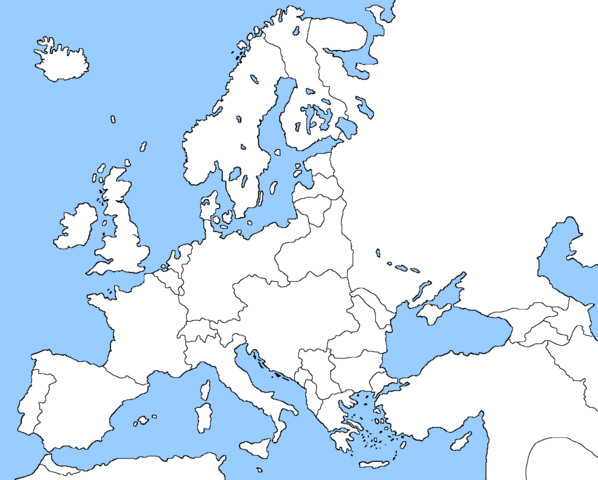 Vraag 9: ………………………………………………………………………………………………………………………………Vraag 10: ………………………………………………………………………………………………………………………………………………………………………………………………………………………………………………………………Vraag 11: A – B – C Vraag 12: ………………………………………………………………………………………………………………………………Vraag 13: A – B – C  Vraag 14: ……………………………………………………………………………………………………………………………… Vraag 15: A – B – C 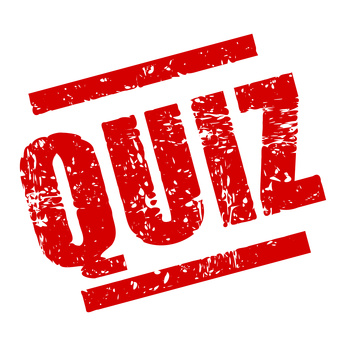 